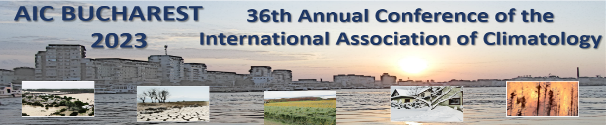 SUBMISSION FORM OF THE INTENT ABSTRACT FOR THE 2023 AIC CONFERENCE (July 3 – 7, 2023, Bucharest)Document to be returned by December 4, 2022 only via email to the following addresses: aic2023bucarest@gmail.comLast/family name:First name(s):Status:  Teacher/researcher or equivalent                 Student/PhD student   Other (to be specified)Affiliation and contact details (establishment, postal address, telephone, email): Proposed form of presentation:  oral                 posterTopic Section title and number (from 1 to 8): The abstract (in French or in English) including:title of the communication / posterthe author(s): LAST/FAMILY NAME(S) and first name(s) and the contact details (affiliation, postal address, email) 4 keywords (in the language of the abstract) the text of the abstract (2000 characters maximum, no spaces), in Office Word format, Times New Roman font size 12. The abstract will highlight: the objective(s), the study area, the methodology and the results/conclusions. No graphs, tables, and references be included in the Abstract. The scientific committee reserves the right to reject abstracts whose general content does not comply with the specified topics and instructions. The name of the submitted document will have the following form: FAMILY NAME_abstract AIC.doc (where ‘FAMILY NAME’ = the family name of the first contributing author)Other information (just indicative)Click on the active boxes to select I would like to take part in the post-conference field-trip on July 6-7, 2023 (about 200 euros) 	Number of places requested: …N.B. Please take into consideration that the number of participants in the field-trip is limited to 40 persons, so the principle of „first come, first served” will be applied accordingly. I would like to participate in the gala dinner on Tuesday July 4, 2023 (around 50 euros)	Number of places requested: …Final registration for the post-conference field-trip and the gala dinner will be made after payment of the related fees by the established deadline (May 12, 2023).Accord related to the Regulation (EU) 2016/679 of the European Parliament and of the Council of 27 April 2016 on the protection of natural persons with regard to the processing of personal data and on the free movement of such data: by submitting this form you agree that your personal data and the content of the abstracts will be included in the AIC 2023 Bucharest Conference database and that the respective information will become public once that the accepted abstracts are published.Conference website: https://aic2023.geo.unibuc.ro/ (under construction)